ANEXO II – REQUERIMENTO DE RECURSOÀ Comissão Eleitoral do Colegiado do Curso de Licenciatura em Educação Física – Edital Nº 01/2021 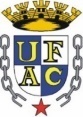 UNIVERSIDADE FEDERAL DO ACRECENTRO DE CIÊNCIAS DA SAÚDE E DESPORTOCOLEGIADO DO CURSO DE LICENCIATURA EM EDUCAÇÃO FÍSICAIDENTIFICAÇÃO DO CANDIDATOIDENTIFICAÇÃO DO CANDIDATOIDENTIFICAÇÃO DO CANDIDATONome do Docente:Nome do Docente:Nome do Docente:RG: Órgão Expedidor:Data de Emissão: CPF: Matrícula SIAPE:Matrícula SIAPE:Telefone: (    )E-mail:E-mail:JUSTIFICATIVA DO RECURSO DO CANDIDATO:JUSTIFICATIVA DO RECURSO DO CANDIDATO:Rio Branco, ____ de___________ de 2021.___________________________Assinatura do CandidatoINSTRUÇÕES: Somente serão analisados os recursos protocolados dentro dos prazos previstos e formulados de acordo com as normas estabelecidas no Edital nº 01/2021 – Eleição para Coordenador (a) e Vice-Coordenador (a) do Curso de Licenciatura em Educação Física Biênio (2021/2023).Para entrada do(s) recurso(s), basta que apenas um dos candidatos da chapa protocole o pedido.INSTRUÇÕES: Somente serão analisados os recursos protocolados dentro dos prazos previstos e formulados de acordo com as normas estabelecidas no Edital nº 01/2021 – Eleição para Coordenador (a) e Vice-Coordenador (a) do Curso de Licenciatura em Educação Física Biênio (2021/2023).Para entrada do(s) recurso(s), basta que apenas um dos candidatos da chapa protocole o pedido.